Bericht zur Jubiläums Disco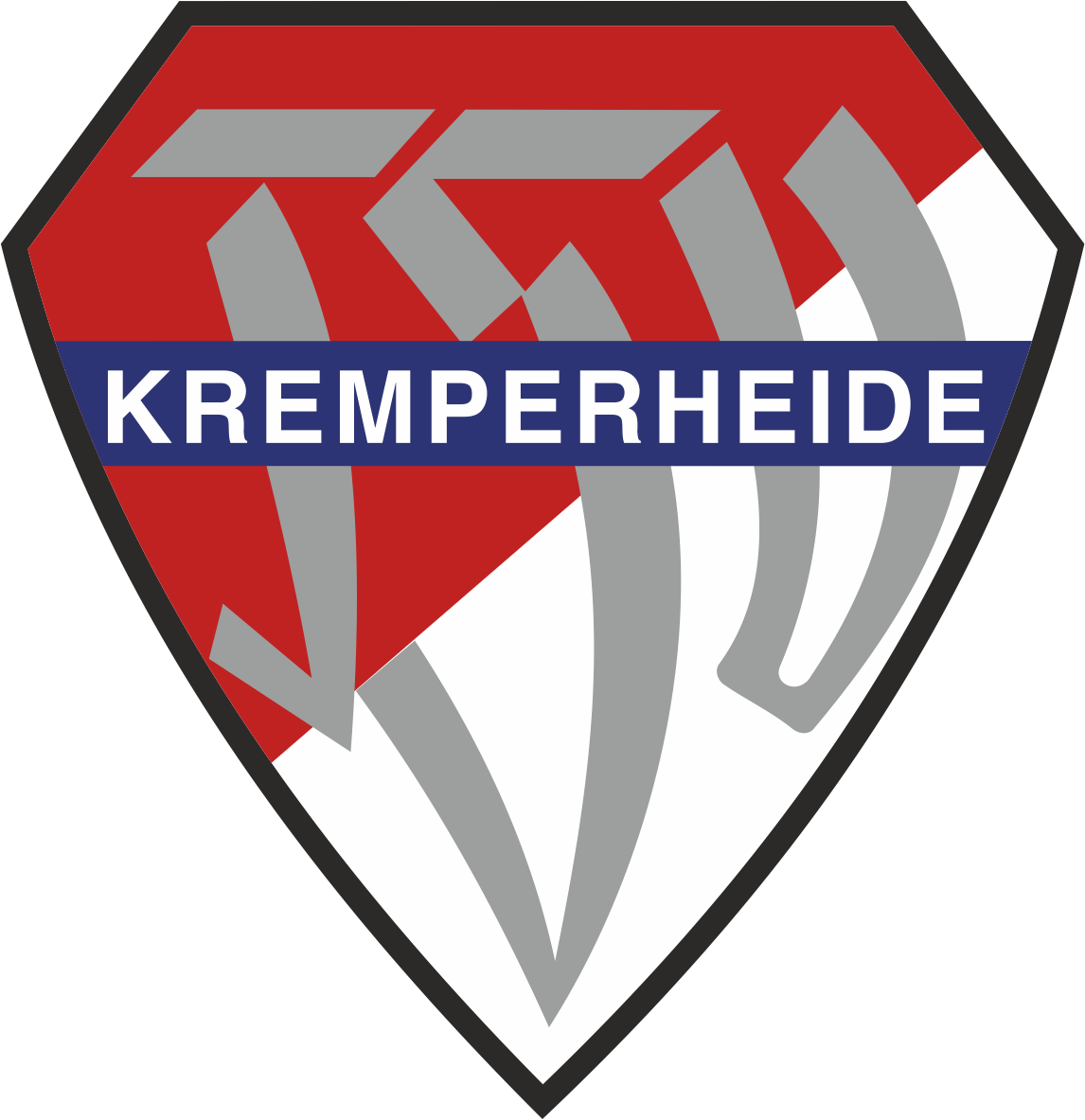 für Kinder und Jugendliche ab dem GrundschulalterPünktlich zu unserem 75-jährigem Vereinsjubiläum war es am 11.11. endlich soweit:Nach langer Vorbereitung von vielen fleißigen Helfern konnte unser Jugendteam pünktlich um 17 Uhr die Tür für unsere Kinder und Jugendliche öffnen!Der Andrang war riesig, so mussten vier Teamer parallel Kontaktdaten der Eltern aufnehmen, um letztendlich knapp 200 Kinder und Jugendliche begrüßen zu dürfen.Man spürte wie aufgeregt die Kinder und Jugendlichen waren. Viele haben solch eine Feier ohne Eltern vorher noch nicht erlebt. Die mussten nämlich draußen bleiben😊Neben den heißen Beats aus den Boxen, gab es für die Kids Softgetränke und Süßes käuflich zu erwerben. Die Zuckerwatte war heißbegehrt. Hier riss die Anstellschlange bis zum Ende der Veranstaltung nicht ab.Großer Beliebtheit erfreute sich auch die Fotobox, an der man sich mit kleinen Gadgets verkleiden und auch gleich einen Fotoausdruck mit nach Hause nehmen konnte.Die Disco war bis zum Ende um 21 Uhr gut besucht. Es war schön zu sehen wie viel Spaß die Kinder und Jugendlichen hatten, was uns dann auch umso mehr Freude macht!Bis 23 Uhr war die Sporthalle dann auch wieder gereinigt und wir hatten Feierabend…Im Nachgang haben uns viele positive Rückmeldungen erreicht, wodurch man spürt, dass sich solch ein Aufwand lohnt und was uns Energie gibt für die nächsten Aktionen.Besonderen Dank an unseren Förderverein, ohne dessen finanzielle Unterstützung das Event so nicht hätte stattfinden können. Maru Imago und Andres Kählert die uns ebenfalls unterstützt haben.Vielen Dank an alle fleißigen Helfer, hervorzuheben ist hier unser Jugendteam, ohne das eine solche Veranstaltung nicht durchführbar wäre!Euer JugendwartMichael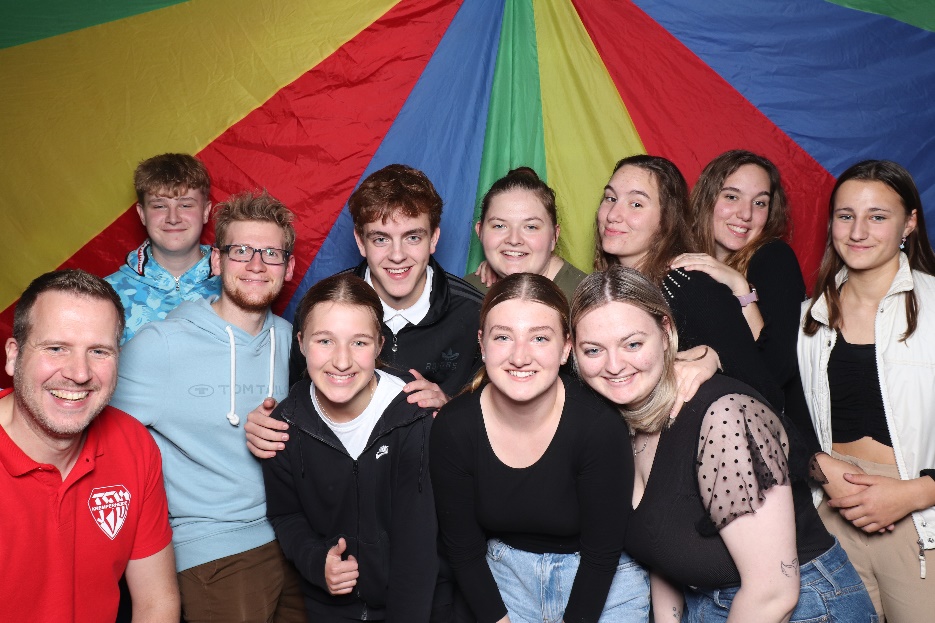 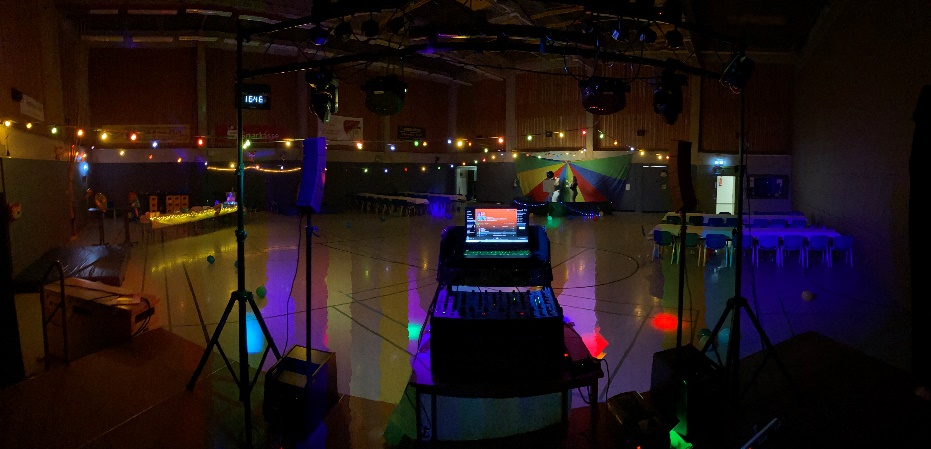 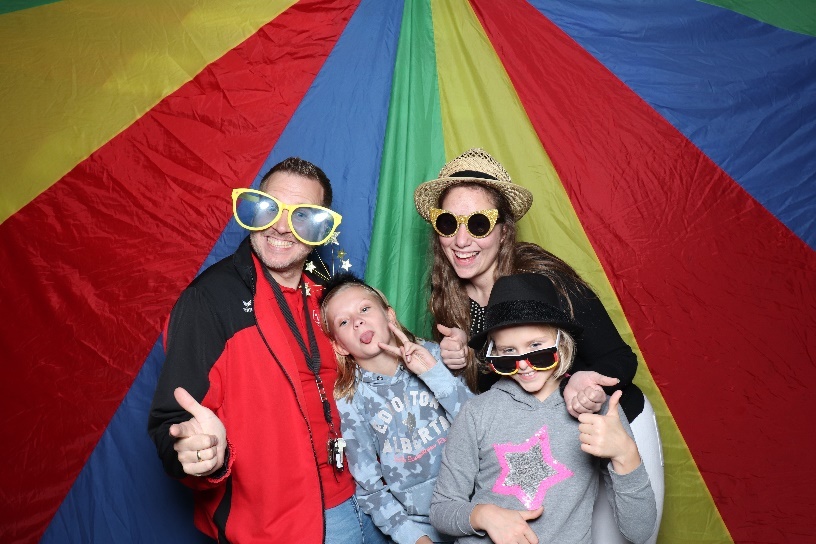 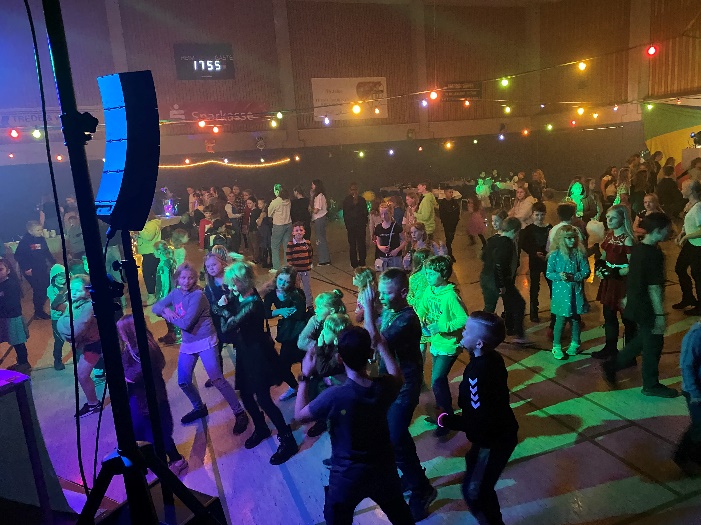 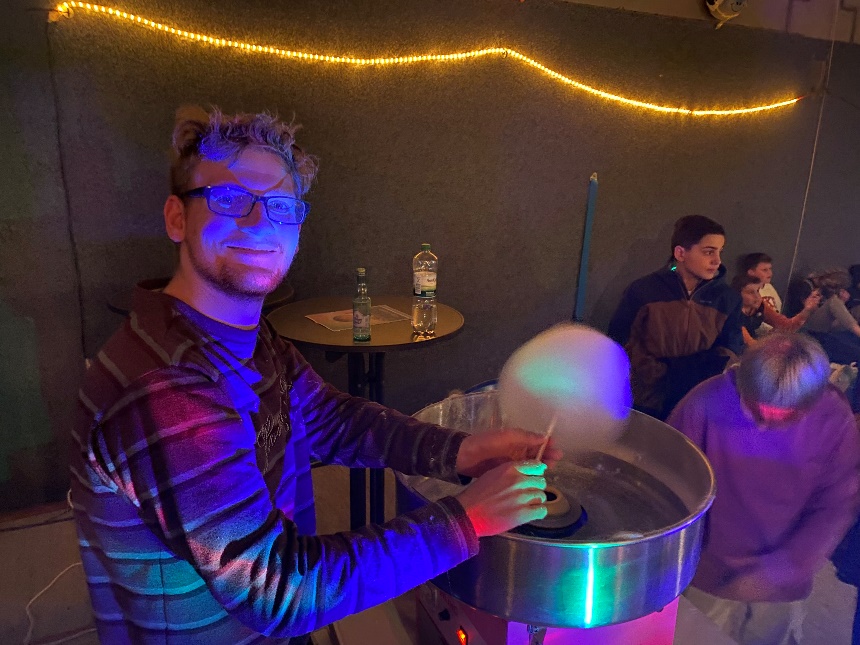 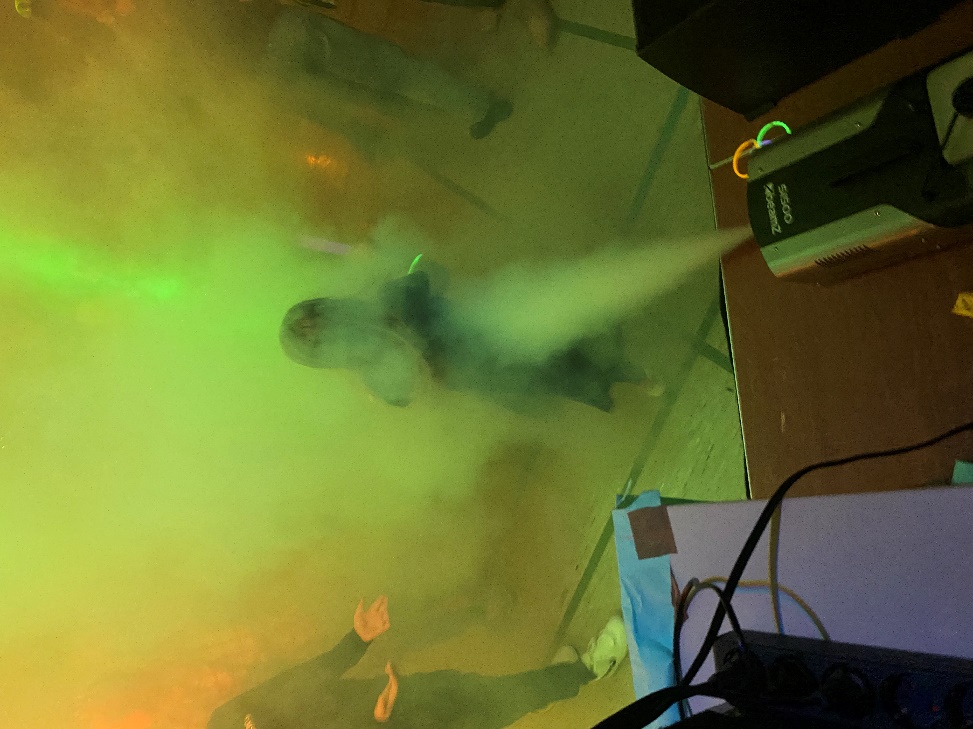 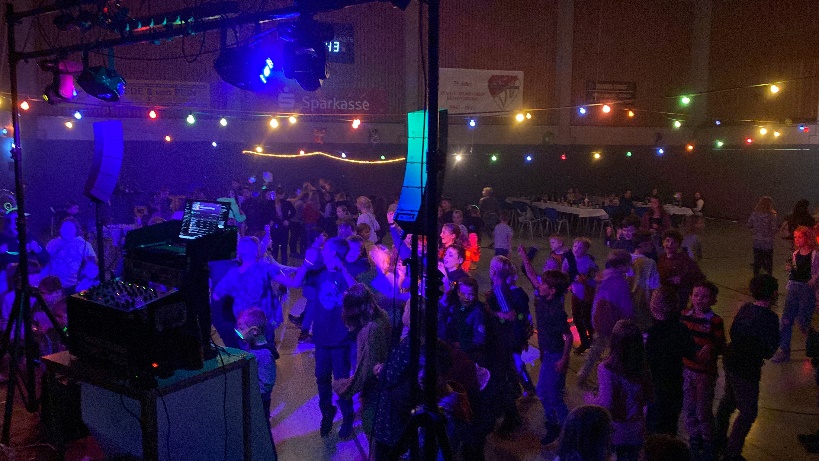 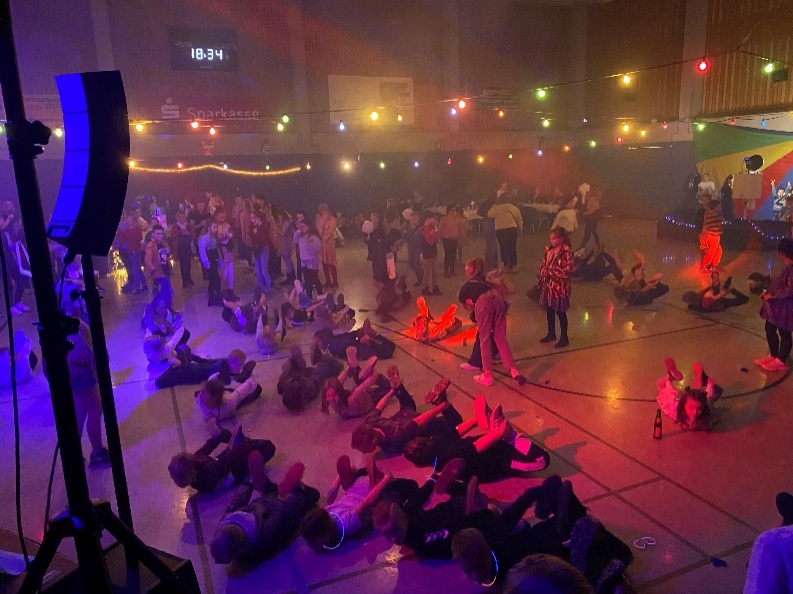 